Методическая разработка занятия «Формирование пространственной ориентации у обучающихся в хореографических постановках». 	 Друзья, сейчас я предлагаю ознакомиться с точками зала. 	 Во время исполнения движения или какого-либо хореографического рисунка танцор должен правильно ориентироваться на сценической площадке. Для этого было придумано понятие «Точки зала». А придумала это понятие более 70 лет назад профессор хореографии, народная артистка РСФСР Агриппина Яковлевна Ваганова (18979-1954). Известнейший педагог хореографического училища, сейчас это Академия русского балета им А.Я. Вагановой.	Итак, точка 1 – это зритель (середина зрительского ряда). Точка 2 – правый угол, точка 3- середина правой кулисы, стены; точка 4 – задний угол правой кулисы, точка 5 - середина задника сцены, точка 6 – левый задний угол, точка 7 – середина левой кулисы, точка 8 – левый передний угол».  Так же показывается диагональ точек 2 и 6, 4 и 8. 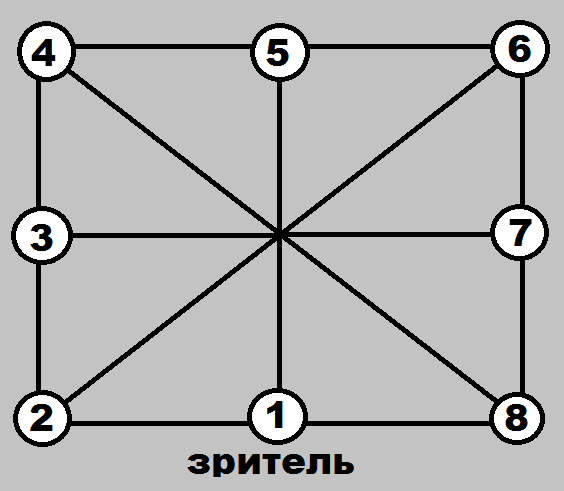 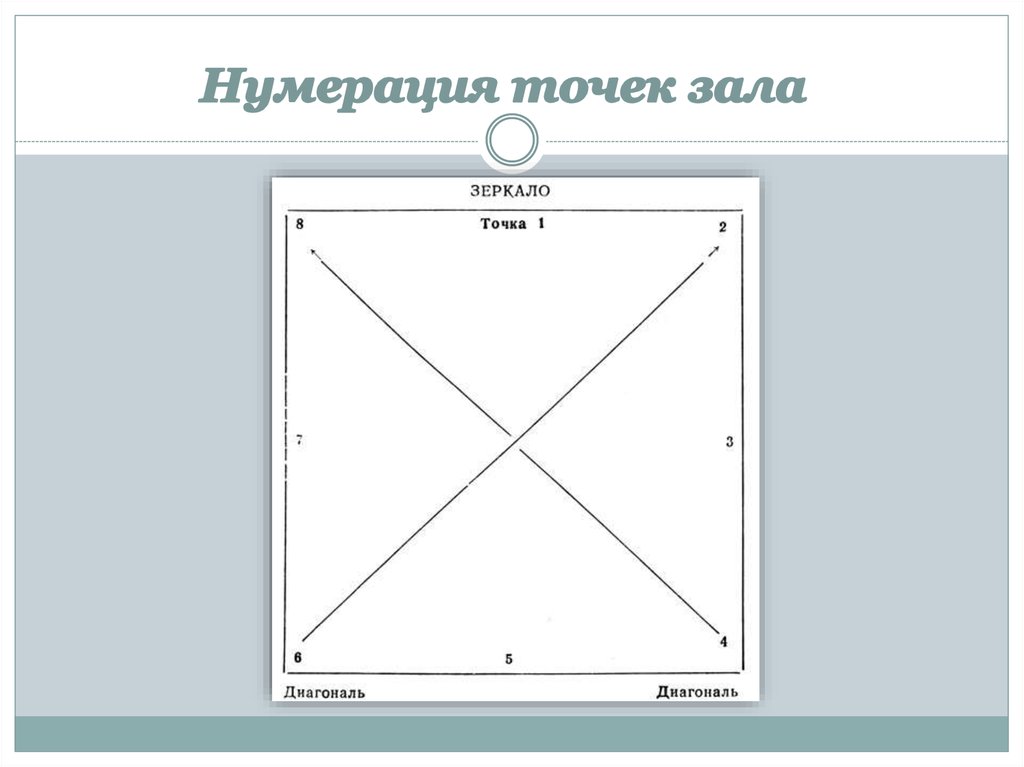 